О внесении изменений в постановление  администрации Шумерлинского муниципального округа  от 29.03.2022 № 185 «Об утверждении Положения об организации питания в муниципальных общеобразовательных организациях Шумерлинского муниципального округа Чувашской Республики»В соответствии с Федеральным законом от 29.12.2012 № 273-ФЗ «Об образовании в Российской Федерации», Законом Чувашской Республики от 30 июля 2013 года № 50 «Об образовании в Чувашской Республике», Указом Главы Чувашской Республики от 10 октября 2022 года № 120 «О мерах поддержки членов семей лиц, призванных на военную службу по мобилизации»администрация Шумерлинского муниципального округа п о с т а н о в л я е т:1. Внести в Положение об организации питания в муниципальных общеобразовательных организациях Шумерлинского муниципального округа Чувашской Республики, утвержденное постановлением администрации Шумерлинского муниципального округа от 29 марта 2022 № 185 следующие изменения:1.1. в разделе 4:пункт 4.1. изложить в следующей редакции:«4.1. Льготное питание в общеобразовательных организациях на бесплатной основе предоставляется:1) обучающимся по образовательным программам основного общего и среднего общего образования из многодетных семей, с 3 и более детьми в возрасте до 18 лет, имеющих среднедушевой доход ниже величины прожиточного минимума, установленного по Чувашской Республике, зарегистрированных в установленном порядке в качестве малоимущей (далее - многодетная малоимущая семья);2) обучающимся с ограниченными возможностями здоровья в соответствии с Порядком предоставления бесплатного двухразового питания обучающимся с ограниченными возможностями здоровья в муниципальных общеобразовательных организациях Шумерлинского муниципального округа Чувашской Республики, утвержденного постановлением администрации Шумерлинского муниципального округа (далее - обучающимся с ОВЗ);3) обучающимся общеобразовательных организаций, осваивающие образовательные программы начального общего, основного общего и среднего общего образования, являющимся членами семей военнослужащих, участвующих в специальной военной операции (далее - члены семей военнослужащих, участвующих в специальной военной операции), из числа категорий:- граждане Российской Федерации, призванные на военную службу по мобилизации в Вооруженные Силы Российской Федерации в соответствии с Указом Президента Российской Федерации от 21 сентября 2022 г. № 647 «Об объявлении частичной мобилизации в Российской Федерации»;  - добровольцы в период действия контракта о добровольном содействии в выполнении задач, возложенных на Вооруженные Силы Российской Федерации, их участия в специальной военной операции начиная с 24 февраля 2022 года;- граждане Российской Федерации, проходящие военную службу в Вооруженных Силах Российской Федерации по контракту, принимающих участие в специальной военной операции.»;1.2. дополнить пунктом 4.1.1. следующего содержания:«4.1.1. Льгота на питание предоставляется:- обучающимся из многодетных малоимущих семей - в размере стоимости бесплатного горячего питания обучающихся, рассчитываемом исходя из средней стоимости среднесуточных наборов пищевой продукции для организации питания детей в соответствии с требованиями постановления Главного государственного санитарного врача Российской Федерации от 27 октября 2020 г. № 32 "Об утверждении санитарно-эпидемиологических правил и норм САНПИН 2.3/2.4.3590-20 "Санитарно-эпидемиологические требования к организации общественного питания населения" и устанавливается соглашением, заключаемым между Министерством образования и молодежной политики Чувашской Республики и администрацией Шумерлинского муниципального округа по типовой форме соглашения о предоставлении субсидии из республиканского бюджета Чувашской Республики, утвержденной Министерством финансов Чувашской Республики;- обучающимся с ОВЗ  - на стоимость завтрака и обеда;- обучающимся общеобразовательных организаций, осваивающие образовательные программы начального общего, основного общего и среднего общего образования, являющимся членами семей военнослужащих, участвующих в специальной военной операции, -  на стоимость завтрака и обеда.»1.2 в разделе 6:наименование раздела изложить в следующей редакции:«6. Порядок предоставления бесплатного двухразового питания обучающимся общеобразовательных организаций, осваивающим образовательные программы начального общего, основного общего и среднего общего образования, являющимся членами семей военнослужащих, участвующих в специальной военной операции»пункт 6.1. изложить в следующей редакции:«6.1. Порядок предоставления бесплатного двухразового питания обучающимся общеобразовательных организаций, осваивающим образовательные программы начального общего, основного общего и среднего общего образования, являющимся членами семей военнослужащих, участвующих в специальной военной операции, разработан в целях социальной поддержки указанной категории обучающихся.».2. Настоящее постановление вступает в силу после его официального опубликования в периодическом печатном издании «Вестник Шумерлинского муниципального округа», подлежит размещению на официальном сайте Шумерлинского муниципального округа в информационно-телекоммуникационной сети «Интернет» и распространяется на правоотношения, возникшие с 9 января 2023 года.3. Контроль за исполнением настоящего постановления возложить на отдел образования, спорта и молодежной политики администрации Шумерлинского муниципального округа.Врио главы администрацииШумерлинского муниципального округаЧувашской Республики                                                                                            Д.И. ГоловинЧĂВАШ  РЕСПУБЛИКИ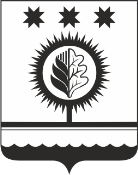 ЧУВАШСКАЯ РЕСПУБЛИКАÇĚМĚРЛЕ МУНИЦИПАЛЛĂОКРУГĔН АДМИНИСТРАЦИЙĚЙЫШĂНУ___.___.2022 ___ № Çěмěрле хулиАДМИНИСТРАЦИЯШУМЕРЛИНСКОГО МУНИЦИПАЛЬНОГО ОКРУГА ПОСТАНОВЛЕНИЕ___.___.2022 № ___  г. Шумерля